Методическая разработка«Проектирование зендудла (вид орнамента для медитативного рисования) в программе MS Paint)Раздел дополнительной образовательной программы «Мультимедийные технологии»: Основы графического дизайнаЦели  и задачи занятия:Образовательные:отработка навыков работы с графическим редактором;повторение и закрепление навыков умения работать с инструментами – “копирование”, “вставка”;научить составлять рисунок из нескольких фрагментов;закрепить навыки работы с  командой Отразить/Повернуть.Развивающие:развивать познавательный интерес, творческую активность учащихся;развивать навыки работы на компьютере;Воспитательные:создать условия для формирования информационной культуры,формировать аккуратность, внимательностьОборудование: ПК, проектор, экран, карточки с примерами зендудла, инструкция к практическому заданию и образцы орнаментов.Формы: групповая и индивидуальнаяВиды работы: беседа, работа с раздаточным материалом, работа за ПКЗанятие рассчитано на 2 академических часа по 40 минутЭтапы урока:Организационный моментПостановка цели урока. Актуализация знаний:фронтальный опрос (повторение изученного на предыдущих занятиях),работа с раздаточным материалом.Изучение нового материала.Инструктаж для работы на ПК, демонстрацияФизкультминуткаПрактическая работа за компьютером.Домашнее задание.Подведение итогов урока.Ход занятияОрганизационный моментПостановка цели урока– Здравствуйте, ребята. Напомните, о чем мы говорили на прошлом занятии и в какой программе работали на ПК?– Работали с графическим редактором Paint. Выполняли задания: решали графические головоломки, используя инструменты Paint.  – Верно. То есть вы уже умеете копировать и вставлять фрагменты изображения, знаете, что такое прозрачное выделение. Умеете выполнять заливку цветом.Сегодня мы продолжим работать с графическим редактором и узнаем небольшие хитрости программы Paint. Изучение нового материала.Тема нашего урока “Проектирование зендудла, особого вида орнамента. А что такое  орнамент? Орнамент – узор, состоящий из повторяющихся рисунков, изображений.- Любой ли узор можно назвать орнаментом?- Нет, не каждый узор можно назвать орнаментом. Узор, в котором отсутствует последовательное повторение одинаковых элементов, таковым не является. А как вы думаете, где применяют такой вид рисунков?  Вспомните, где в своем доме вы можете увидеть такой узор? Правильно, покрывала, салфетки, ковры, одежда. Данный вид творчества был известен давно. Название же «Зендудл» образовалось из двух слов: «зен» (или «дзен») и «дудл».  «зен» означает «успокоить свою душу или мысли», а «дудл» - означает «рисовать каракули» (вспомните конкурс Google: «Дудл от Гугл», необычных и праздничных версий логотипов Google).Таким образом, зендудл – это медитативное рисование, особый вид отдыха, помогает многим настроиться на позитивное и спокойное мышление.Посмотрите, пожалуйста, какие оригинальные рисунки можно рисовать в такой технике.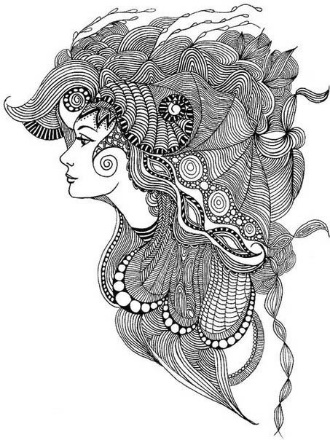 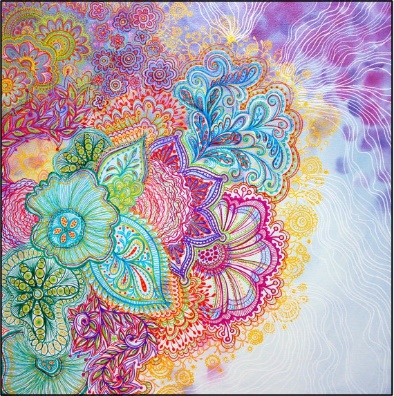 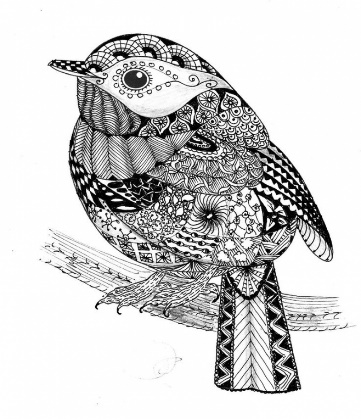 А мы с помощью этого вида орнамента научимся красиво рисовать на компьютере.Вы сегодня выполните практическую работу. Познакомьтесь с образцами узоров, которые вы должны создать. Посмотрите, как простые изображения при повторении превращаются в необычные узоры. Сначала вы повторите данное задание, а потом уже попробуете свои варианты узоров.Мы посмотрим узоры у всех, поэтому обязательно сохраните файлы с выполненными заданиями в вашей личной папке.Для начала посмотрите, как правильно выполнять задание. Чтобы точнее нарисовать фигуру, мы может использовать линии сетки, которые напоминают лист тетрадки в клеточку.Точное построение прямых линий, линий под углом 90, 45 выполняется с помощью зажатой клавишей Shift.Чтобы нарисовать правильный квадрат и вписать в него окружность окружность, нужно также зажать клавишу Shift.Вспомните, что такое прозрачное выделение? И почему в растровом редакторе нельзя наложить два рисунка друг на друга без прозрачного выделения? Правильно, в растровом рисунке нельзя выделить отдельно объект, можно выделить только вместе с фоном. Но в Paint есть такая возможность – выделить рисунок без фона, но если дополнительный цвет совпадает с цветом фона.После переменки вы приступите к практической работе на компьютере. Первый рисунок выполняют все, а еще три узора вы выбираете из предложенных.Обратите внимание, какое расширение у файла ваших узоров?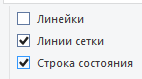 Инструкция для самостоятельной работы на ПКУзор «Паркет»В программе Paint создать новое изображение размером 20х20 см (размер изменяется с помощью команды Файл / Свойства).На вкладке Вид активировать Линии сетки и Строка состояния. С момощью группы инструментов Фигуры создать квадрат (зажав клавишу Shift).С мощью фигуры Линия разделить квадрат по диагонали (также зажав клавишу Shift).Провести в квадрате параллельные линии от диагонали до горизонтальной.Скопировать объект и вставить, повернуть на 900  влево и отразить по горизонтали.Наложить скопированный и модифицированный объект на исходный квадрат.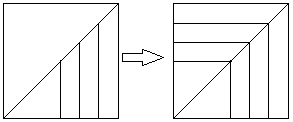 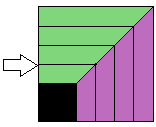 Залейте области квадрата с помощью инструмента Заливка, выбирайте цвета на свое усмотрение.Раскопировать данный квадрат, получив узор «Паркет».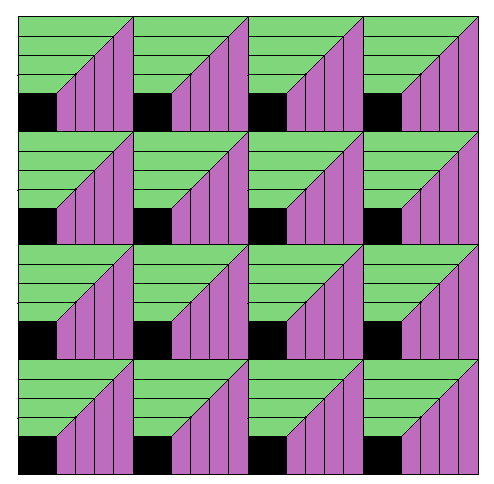 Узор «Капри»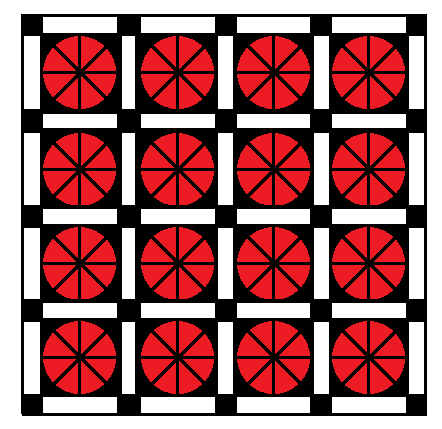 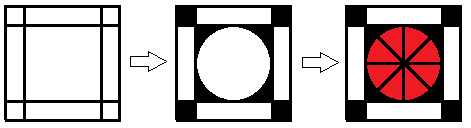 Узор «Кафель»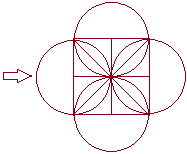 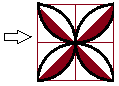 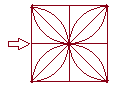 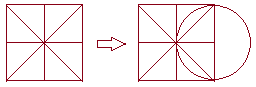 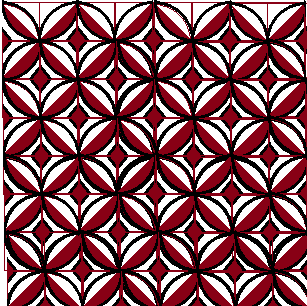 Узор «Лабиринт»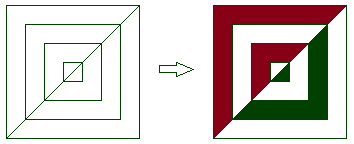 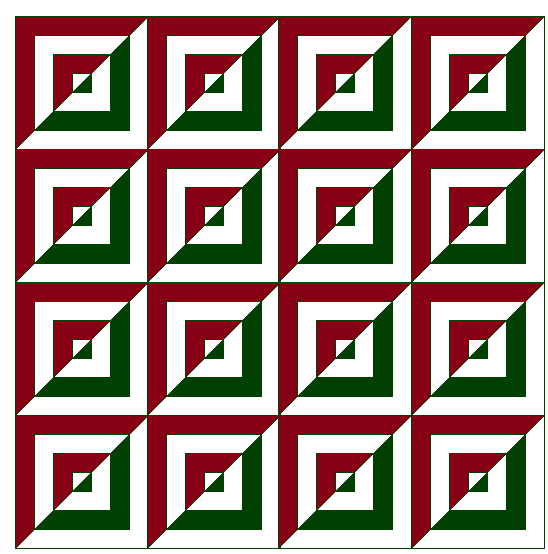 Узор «Зарево»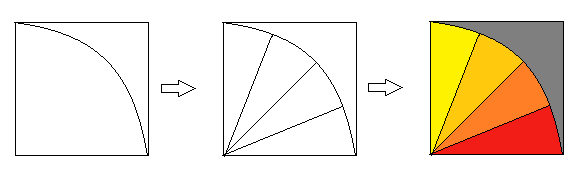 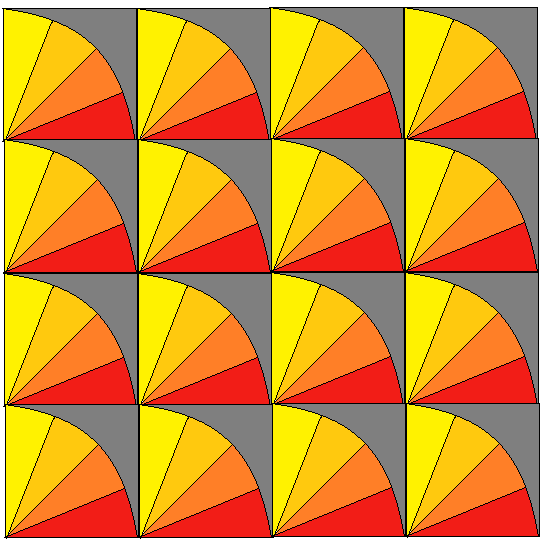 V.Практическую работу ребята выполняют самостоятельно. Педагог контролирует выполнение, корректирует и консультирует.VI.Домашнее задание:Дома придумайте свой узор и попробуйте раскрасить различными цветовыми оттенками (контрастными и более родственными). VII.Подведение итогов.Сегодня мы научились рисовать узоры. Как эти узоры называются? Почему назвали орнамент Зендудлом? Как нам помогала клавиша Shift? Эти узоры мы в дальнейшем сможем использовать для более оригинальных зендудлов, а также для оформления интерьера проекта вашей квартиры, поэтому не забудьте сохранить их. На следующем занятии мы поговорим о значении цвета в узорах.Сегодня вы очень хорошо и творчески поработали. Спасибо.Используемая литература:С. Шадт Зендудл. Рисование для релаксации, медитации и вдохновения. – СПб.: Питер, 2016. 